Образовательный минимумТРИГОНОМЕТРИЧЕСКИЕ УРАВНЕНИЯ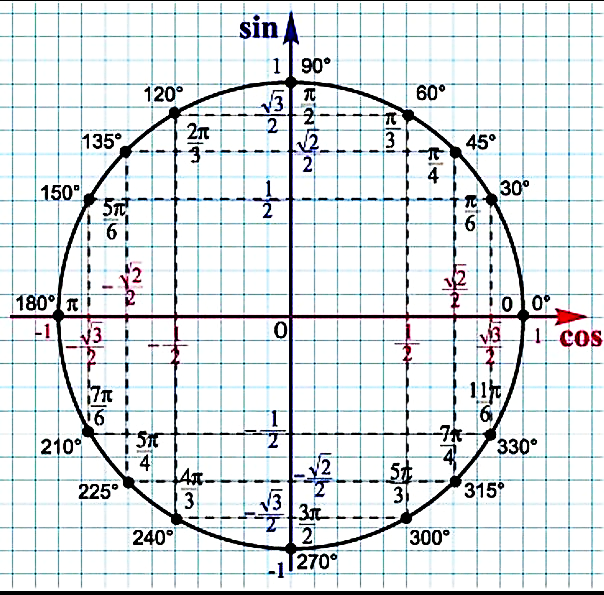 ГЕОМЕТРИЯЧетверть2ПредметМатематикаКласс10 УРАВНЕНИЕФОРМУЛАsin x=a,.sin x=a,cos x=a,.tgx=a, а-любое.ctgx=a, а-любое.ЧАСТНЫЕ СЛУЧАИ УРАВНЕНИЙЧАСТНЫЕ СЛУЧАИ УРАВНЕНИЙЧАСТНЫЕ СЛУЧАИ УРАВНЕНИЙarcsin(a)=arcsin aarccos(a)=  –arccos aarctg(a)=arctg aarcctg(a)= –arcctg aarcsin(a)=arcsin aarccos(a)=  –arccos aarctg(a)=arctg aarcctg(a)= –arcctg aсosх=1сosх= 1сosх= 0arcsin(a)=arcsin aarccos(a)=  –arccos aarctg(a)=arctg aarcctg(a)= –arcctg aПризнак перпендикулярности прямой и плоскостиЕсли прямая перпендикулярна каждой из двух пересекающихся прямых плоскости, то она перпендикулярна этой плоскости.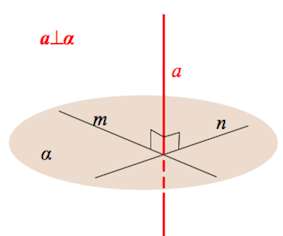 Теорема о трёх перпендикулярахЕсли прямая, проведенная на плоскости через основание наклонной, перпендикулярна ее проекции, то она перпендикулярна и самой наклонной.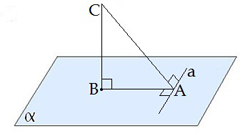 Углом между прямой и плоскостью, пересекающей эту прямую и не перпендикулярной к ней, называется угол между прямой и ее проекцией на плоскость.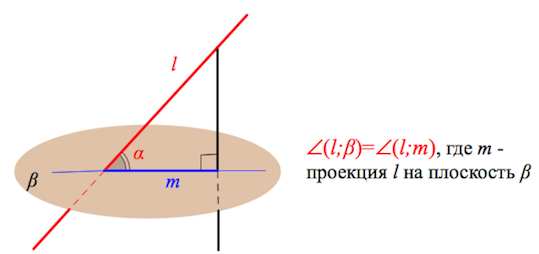 Двугранным углом называется фигура, образованная двумя полуплоскостями с общей границей.Градусной мерой двугранного угла называется градусная мера его линейного угла.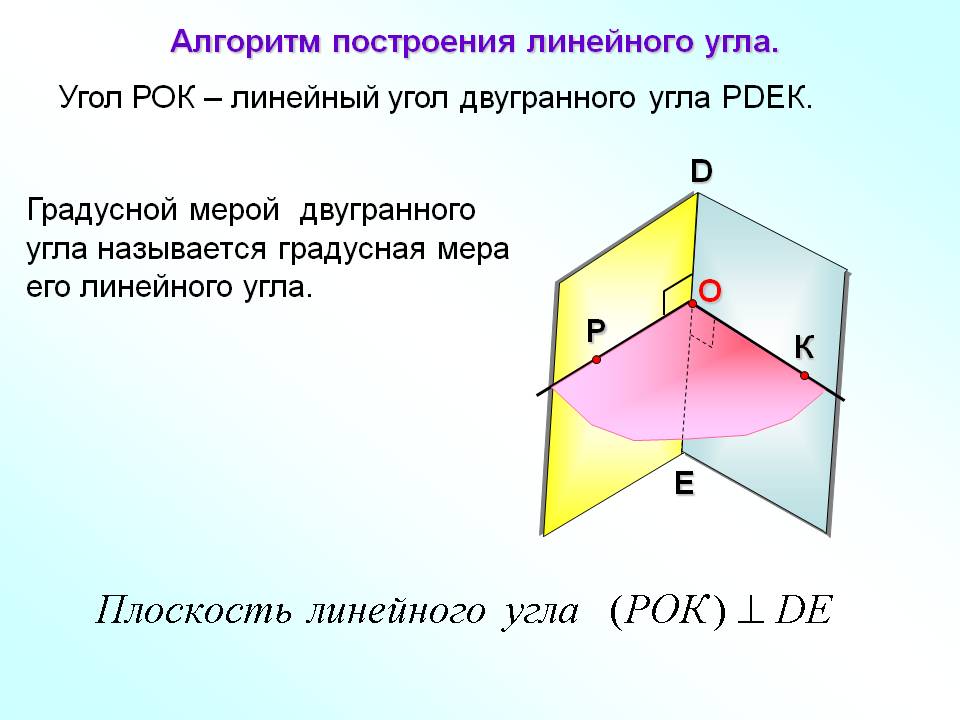 Признак перпендикулярности двух плоскостейЕсли одна из двух плоскостей проходит через прямую, перпендикулярную другой плоскости, то такие плоскости перпендикулярны.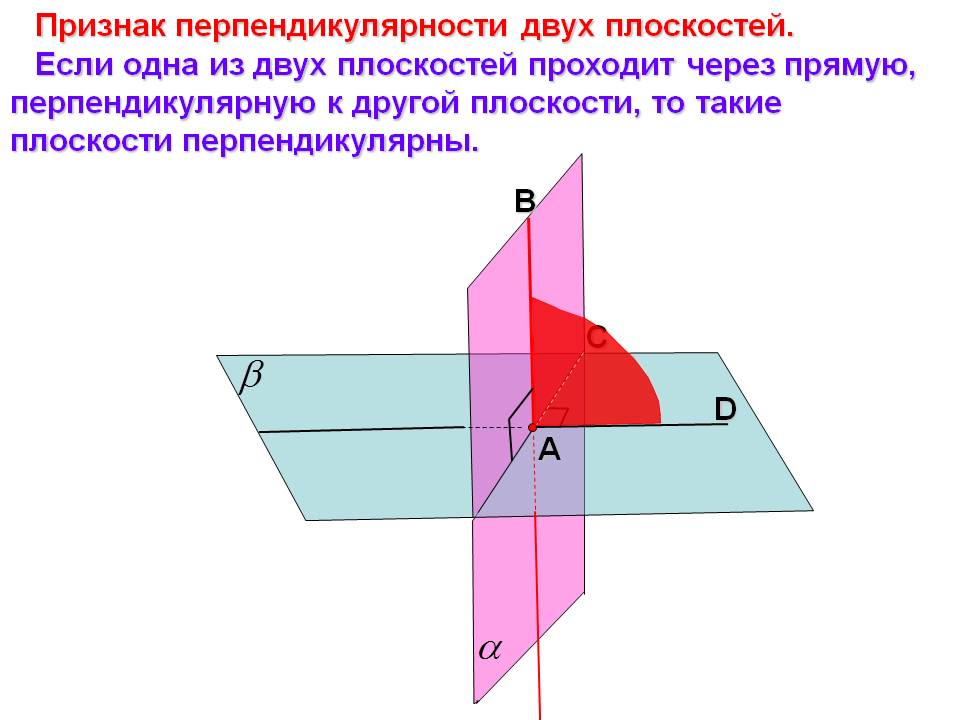 Прямоугольный параллелепипедПараллелепипед называется прямоугольным, если его боковые ребра перпендикулярны к основанию, а основания представляют собой прямоугольники.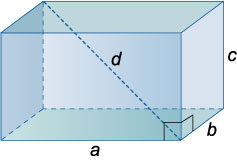 Диагонали прямоугольного параллелепипеда равны.